Meeting of the Show Committee held on Saturday, 21st May, 1932. The President Capt. T.A. Clarke in the chair, also present Prof. Boyle, Messrs.  T. O’Sullivan, E.J. Clarke, W. Roberts, J. Daly, V.S., D. Ross, A.H. Moore, W. Desmond, T.D., A. Morrison, Hon. Secretary.The minutes of the last meeting were read & signed. A letter was read from the McGillycuddy, regretting he could  not accept  the Committee’s invitation  to judge Kerries  at the  forthcoming  Summer Show, and he the Secretary, then wrote Major Phelps ,Hon. Secretary ,Kerry  Cattle Society ,asking him for the names  of some judges  for this breed. Mr. E. McLysaght, who answered on behalf of Mr. Phelps, stated he would suggest Mr. R. Lynch of the Department of Agriculture. The  Secretary  stated that  he took  it on himself to write  Mr. Lynch ,but  had not  as yet, received  a reply  from him. The  Secretary’s action was approved of. In connection  with the erection of Band Stands in the  Show ,it was decided, on the motion of Capt. Clarke, seconded by Mr. T. O’Sullivan, to leave the matter in the  hands of Mr. E.J. Clarke  and the Secretary.It was agreed that a meeting of the Show  Committee be  held in the Committee Room on the Show Grounds on  Saturday, 28th inst.                                                     T.A. Clarke                                                   28-5-32 Meeting  of the Dog  Show Committee held on Monday, 23rd May, 1932, Mr. L. Dobbin in the chair, also present  Mrs. Fielding ,Dr. A.F.M. Mullane, and Mr. A.H. Shortt.The minutes of the last meeting  were read & signed.The Committee was  engaged for a considerable time in going through  the classification  for the forthcoming show, which they  decided should be forwarded  to the Kennel  Club at once for approval. The question of classes  for Alsatians  was left  in the hands of Mr. Dobbin  and the Secretary , and the  classification  for Cairn Terries  was left over  until The Secretary  had seen Miss Patten re same. It was  agreed, on the motion of Mr. Shortt, seconded by Dr. Mullane, that Mrs. Fielding  and Mrs. O’Connor Judge the Children’s cases.                                                                            L. Dobbin                                                                            14.6.32 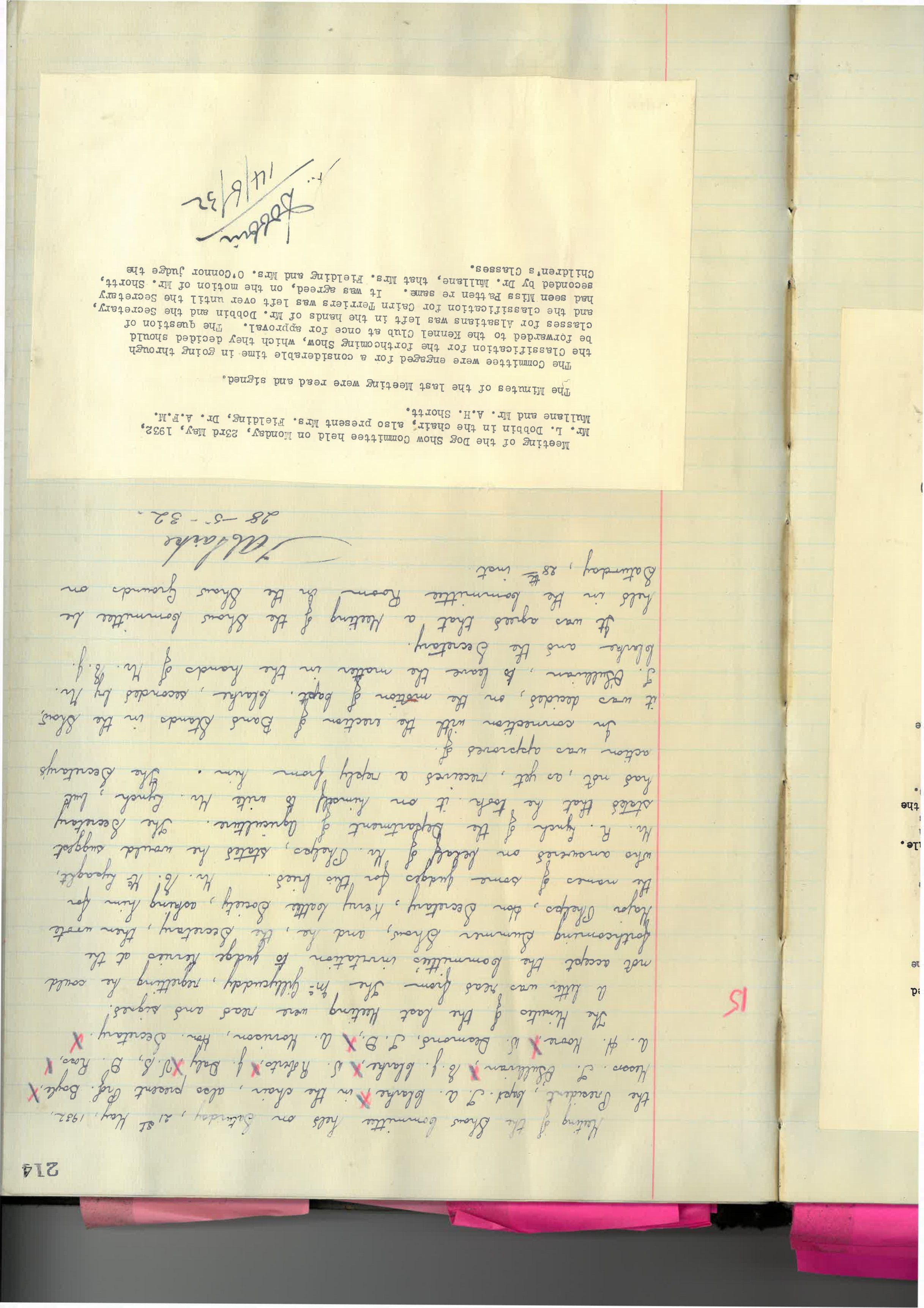 